Add one synonym and one antonym to each columnReminder:Synonym: A word that has the same or similar meaning to another word.Antonym: A word that has the opposite meaning to another word.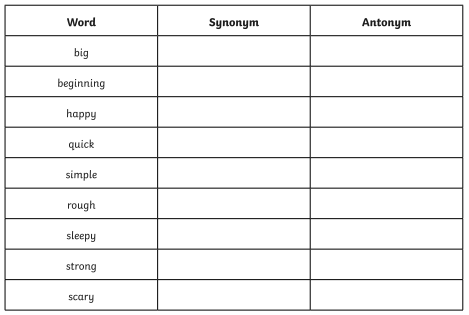 Word bank for LA:
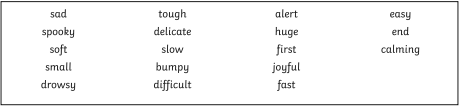 